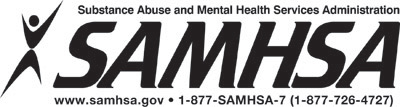 GPRA ID_____________________________________________________   Date__________________________________________Data Collection Site_______________________________________Circle One:             Baseline Data	                                    Six-Month Follow-Up Data	The following questions ask you about your life, health and feelings.  I will read each question to you, along with the response options.  Please choose the answer that seems most appropriate.  For each question, please provide the ONE response that best reflects your experiences in the past 30 days. I can repeat any question that you need to hear again. 9.  During the past 30 days, how many days have you used any alcohol?10.  Note: Ask this only if the number of reported drinks in Question #9 is greater than zero, and respondent is male: During the past 30 days, how many days have you had four or more drinks in a day? [CLARIFY IF NEEDED: A standard drink =12 oz. beer, 5 oz. wine, 1.5 oz. liquor. Note: Ask this only if the number of reported drinks in Question #9 is greater than zero, and respondent is female: During the past 30 days, how many days have you had three or more drinks in a day? [CLARIFY IF NEEDED: A standard drink = 12 oz. beer, 5 oz. wine, 1.5 oz. liquor. 11. During the past 30 days, how many days did you use any illegal drugs, including prescription drugs that were taken for reasons or in doses other than prescribed?12.  The following questions ask about how you have been feeling during the past 30 days. For each question, please indicate how often you had this feeling.13.  During the past 30 days, how much have you been bothered by these psychological or emotional problems?14.   I have family or friends that are supportive of my recovery.15.   In a crisis, I would have the support I need from family or friends.16.  I feel I belong in my community.17.  I generally accomplish what I set out to do.18.  Please select the one answer that most closely matches your situation.  I feel capable of managing my health care needs:On my own most of the timeWith support from others most of the timeOn my own some of the time and with support from others some of the timeRarely or never19.  Are you currently employed?  [Note: CLARIFY BY FOCUSING ON STATUS DURING MOST OF THE PREVIOUS MONTH, DETERMINING WHETHER CONSUMER WORKED AT ALL OR HAD A REGULAR JOB BUT WAS OFF WORK.]   EMPLOYED FULL TIME (35+ HOURS PER WEEK, OR WOULD HAVE BEEN)  EMPLOYED PART TIME  UNEMPLOYED, LOOKING FOR WORK  UNEMPLOYED, DISABLED  UNEMPLOYED, VOLUNTEER WORK  UNEMPLOYED, RETIRED  UNEMPLOYED, NOT LOOKING FOR WORK  OTHER (SPECIFY) _______________________ REFUSED  DON’T KNOW20.  Are you enrolled in school or a job training program?  [If enrolled, is that full-time or part-time?]  NOT ENROLLED   ENROLLED, FULL TIME   ENROLLED, PART TIME   OTHER (SPECIFY)   REFUSED   DON’T KNOW21. In the past 30 days, how many nights have you been homeless?Very poorPoorNeither good nor poorGoodVery Good1.How would you rate your quality of life?Very dissatisfiedDissatisfiedNeither satisfied or dissatisfiedSatisfiedVery dissatisfied2.How satisfied are you with your health?Not at allA littleModeratelyMostlyCompletely3.Do you have enough energy for everyday life?Very dissatisfiedDissatisfiedNeither satisfied or dissatisfiedSatisfiedVery dissatisfied4.How satisfied are you with yourability to perform your daily activities?5.How satisfied are you with yourself?6.How satisfied are you with yourpersonal relationships?Not at allA littleModeratelyMostlyCompletely7.Have you enough money to meet your needs?Very dissatisfiedDissatisfiedNeither satisfied or dissatisfiedSatisfiedVery dissatisfied8.How satisfied are you with the conditions of your living space?Number of DaysDon’t KnowRefused___________Number of DaysDon’t KnowRefused____________Number of DaysDon’t KnowRefused____________Number of DaysDon’t KnowRefused____________All of the timeMost of the timeSome of the timeA little of the timeNone of the timeRefusedDon’t knowNervous?Hopeless?Restless or fidgety?So depressed that nothing could cheer you up?That everything was an effort?Worthless?Not at allSlightlyModeratelyConsiderablyExtremelyRefusedDon’t knowStrongly disagreeDisagreeUndecidedAgreeStrongly AgreeRefusedDon’t knowStrongly disagreeDisagreeUndecidedAgreeStrongly AgreeRefusedDon’t knowStrongly disagreeDisagreeUndecidedAgreeStrongly AgreeRefusedDon’t knowStrongly DisagreeDisagreeAgreeStrongly AgreeDon’t knowNumber of Nights/TimesDon’t KnowRefused______________